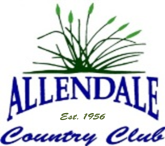 Golf CourseSponsorships & AdvertisingCapitalize on the Entire Golf SeasonEnjoy the benefits of promoting your business from late springThrough the height of the summer season and well into the fall!Allendale Country Club is rated #6 Golf Course In Massachusetts by Golf AdvisorWe have attracted players of all skill levels from all over the state!Target Market & Demographics                                                      Golf enthusiasts ages 7 & upActive Golf Membership30,000 rounds of golf plus annuallyMen’s Member/Guest LeaguesLadies Member/Guest LeaguesPGA Junior Leagues ages 7-17Youth lessons & clinics ages 5-13Semi-Private Outside PlayOutside Play Golf LeaguesCorporate & charity golf outingsHole Sponsorship Benefits*Sponsor sign on designated Hole Tee Sign & Putting Green*Web & Social media presence* (2) Foursome guest passes*Opportunity to promote products & services at Allendale Country ClubGolf Cart Sponsorship Benefits*Sponsor sign on 55 golf carts, 3 choice spots on a monthly or annual basis*Web & Social media presence*Guest passes (2) Foursomes guest passes for annual sponsor 2 guest passes for monthly sponsorship*Opportunity to promote products & services at Allendale Country Club                        Driving Range Sponsorship Benefits*Sponsor sign on driving range machine and driving range area*Web & Social media presence* 4 Free Guest passes *Opportunity to promote products & services at Allendale Country Club		Scorecard Sponsorship*Sponsor name on scorecard *Web & Social media presence*4 Free Guest passes*Opportunity to promote products & services at Allendale Country Club                   Other Sponsorship Area’s AvailablePlease call Stephen Brown Director of Golf/General Manager at 508-992-8682 or508-789-3534 if you are interested.       Sponsor & Advertising RatesAdvertising Placement				                    Rate                              Premium Hole Sponsorship				                  1500.00(Holes 1 or 10 & 4 individual locations available on the Putting Green)                             Hole Sponsorship(Holes 2-9 & 11-18)					      1200.00                            Golf Cart Sponsorship2 spots available in the front of the cart monthly	       400.00Annually	     1500.001 spot available inside cart facing golfers monthly	      300.00                                                                               Annually	      1200.00                                                                    Driving Range Sponsorship4 sides availableFront side & right side 				                   600.00Back side & left side					                   350.00Scorecard ExclusiveBack side 4” by 6”					                   1200.00Back side 3.5” 3.5”					                     900.00